СОГЛАСОВАННОНачальник УБ______________М.С. Красавин«__»___________20____г.Служебная запискана внос (вынос), ввоз (вывоз), на перемещение материальных ценностей ИРНИТУ, на его объектах (территориях) Прошу вашего разрешения на _______________________________________ материальных(ввоз/вывоз, внос/вынос, перемещение в (из))ценностей, в период ___________________ для (из) _________________________(дата, время)_____________________________________________________________________________________(структурное подразделение, адрес объекта (ов))в_____________________________________________________________________________(структурное подразделение, адрес объекта (ов))согласно списка:Внос (вынос), ввоз (вывоз) материальных ценностей в (из) ИРНИТУ осуществляется в соответствии с Положением о внутриобъектовом и пропускном режимах на объектах и территории ФГБОУ ВО «ИРНИТУ» 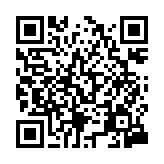 При ввозе (вывозе) материальных ценностей соблюдение правил дорожного движения РФ, правил парковки, погрузочно-разгрузочных работ и соблюдение скоростного режима на территории ИРНИТУ ОБЯЗАТЕЛЬНО. Руководитель учебного заведения(структурного подразделения) ______________________/_________________________(подпись, Ф.И.О.)Контактный телефон: ______________________________________________________«___» __________20 ___г. Материально-ответственное лицо___________________/___________________________(подпись, Ф.И.О.)Контактный телефон: _________________________________________________________________«___» __________20 ___г. Отметка отдела бухгалтерского учёта о выносе/вывозе, перемещении материальных ценностей  (И-106)___________________________________________________________________________Отметка отдела бухгалтерского учёта о выносе/вывозе, перемещении материальных ценностей  (И-106)___________________________________________________________________________Разрешаю: Управление безопасности ____________________/_____________________________(подпись, ФИО)«___» __________20 ___г.                  М.П.№ п/пНаименование материальных ценностейКоличествоЗаводской/инвентарный номерПримечание1234